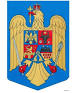                                                      JUDEŢUL BRAŞOV                                                    COMUNA AUGUSTINStr. Lungă nr. 238, AUGUSTIN, cod 507151, Tel/fax: 0374-279816www.primariaaugustin.ro,E-mail: primariaaugustin@yahoo.com                                DISPOZIȚIA NR. 13 din 18 ianuarie 2024Privind   constituirea Comisiei de disciplină în cadrul Primariei comunei Augustin. 	Analizând raportul de specialitate al persoanei cu atrubuții în RU înregistrat sub nr. 250  din 18.01.2024 prin  care propune emiterea unei  dispoziții privind constituirea Comisiei pentru  cercetarea disciplinară a aparatului primarului comunei Ormeniș (functionari publici și  personalul contractual) . Ținând cont de prevederile art.155 alin 5 lit e din OUG 57/2019  , cu modificările și completările de prerogativă disciplinară, având dreptul de a aplica, potrivit legii, sancțiuni  salariaţilor săi ori de câte ori constată o faptă săvârşită cu vinovăţie, încalcarea  regulamentul intern, a contractului individual de muncă aplicabil, ordinele şi dispoziţiile primarului.Luând în considerare prevederile art. 247 -  252 din Legea nr. 53/2003 Codul Muncii, republicat, unde  sancţiunile disciplinare sunt stabilite în raport cu gravitatea abaterii disciplinare . In temeiul prevederilor art.155 alin.( 5) ,lit. ( e) și a art.196 alin.( 1) lit.(b), PRIMARUL COMUNEI AUGUSTIN emite următoarea dispoziţie: ART.1.  Se constituie Comisia de disciplina  împuternicită să realizeze cercetarea disciplinara  a  abaterilor disciplinare ale functionarilor publici și  personalului contractual din cadrul unității administrativ teritoriale Primăria comunei Augustin pe o perioada de 3 ani  avînd următoarea componență :Garcea Gheorghe Mircea – președinte titularSzasz Levente – membru  titularPălășan Adriana – membru  titularDelcea Otilia – secretarul comisiei titularDenes Emese – președinte  supleantSzava Samira Sonia – membru supleantAnița Denisa Valentina – membru supleantPricopie Carmen – secretarul comisiei supleantART.2. Se aproba Regulamentul de organizare si functionare al comisiei de disciplina  cuprins în anexa 1 la prezenta dispozitie.ART.3. Prezenta dispozitii se  adduce la îndeplinire de catre toți  angajatii  Primăriei Augustin . ART.4. Prezenta dispozitie poate fi atacată în condiţiile prevăzute în Legea 554/2004 a contenciosului administrativ, la instanţa competentă .Difuzarea dispozitiei: 1ex. la Instituţia Prefectului Brasov, 1 ex. persoanei cu atribuții în RU ,  1 ex. Dosar primar,  cite un  ex.comisiei de disciplina enumerate la art.1.Primar,                                                                                        Contrasemnează,Porumb Sebastian Nicolae                                               Secretar general al comunei,                                                                                                 Garcea Gheorghe MirceaNr.250./18.01.2024R  E  F  E  R  A  T DIN 18 ianuarie 2024Privind   constituirea Comisiei de disciplina  în cadrul Primariei comunei Augustin.Avînd în vedere obligativitaea legii la constituirea unei comisii de cercetare disciplinară  în cadrul UAT Augustin și tinînd cont de minuta înregistrată sub nr. ....... din 18.01.2024 întocmit în sedință cu personalul din aparatul primarului.Vazînd prevederile art. 247 din Legea nr. 53/2003 Codul Muncii, și completările ulterioare, potrivit căruia angajatorul are   dreptul de a aplica, potrivit legii, sancțiuni ori de cîte ori constată că aceştia au săvârşit o abatere disciplinară prin care acesta a încălcat normele legale, contractul individual de muncă și dispoziţiile legale ale conducătorului  ierarhic.  Luând în considerare prevederile art. 248, art. 250 și art. 251 din Legea nr. 53/2003 Codul Muncii, republicat, cu modificările și completările ulterioare, conform căruia sancțiunile disciplinare sunt stabilite în raport cu gravitatea abaterii disciplinare și se realizeză cercetarea disciplinară Conform articolul 251 din CM pentru efectuarea cercetarii disciplinare, angajatorul va desemna o persoana sau va stabili o comisie ori va apela la serviciile unui consultant extern specializat legislatia muncii, pe care o/il va imputernici in acest sens. Conform art. 494 se constituie comisie de disciplina pentru cercetarea disciplinară a functionarilor publici În cadrul autorităţilor şi instituţiilor publice se constituie comisii de disciplină având următoarea competenţă:analizarea faptelor sesizate ca abateri disciplinare .propunerea sancţiunii disciplinare aplicabile funcţionarilor publici;sesizarea autorităţii responsabile de asigurarea integrităţii în exercitarea demnităţilor şi funcţiilor publice şi prevenirea corupţiei instituţionale pentru abaterea disciplinară referitoare la incompatibilităţi prevăzută la art. 492 alin. (2) lit. l), în vederea verificării şi soluţionării.	   Din comisia de disciplină face parte şi cel puţin un reprezentant al organizaţiei sindicale reprezentative sau, după caz, un reprezentant desemnat prin votul majorităţii funcţionarilor publici pentru care este organizată comisia de disciplină, în cazul în care sindicatul nu este reprezentativ sau funcţionarii publici nu sunt organizaţi în sindicat.		Față de cele prezentate mai sus se impune emiterea unei dispozitii de primar pentru constituirea și component comisiei de disciplina astfel :Garcea Gheorghe Mircea – președinte titularSzasz Levente – membru  titularPălășan Adriana – membru  titularDelcea Otilia – secretarul comisiei titularDenes Emese – președinte  supleantSzava Samira Sonia – membru supleantAnița Denisa Valentina – membru supleantPricopie Carmen – secretarul comisiei supleant       Delcea OtiliaPersoană cu atribuții RU